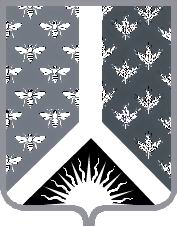 Кемеровская областьНовокузнецкий муниципальный районАдминистрация Новокузнецкого муниципального районаПОСТАНОВЛЕНИЕот ___________ № _____г. Новокузнецк Об утверждении муниципальной программы «Жилищно-коммунальный и дорожный комплекс, энергосбережение и повышение энергетической эффективности Новокузнецкого муниципального района» В соответствие со статьей 179 Бюджетного кодекса Российской Федерации, постановлением администрации Новокузнецкого муниципального района от 06.11.2015               № 196 «Об утверждении Порядка разработки, утверждения и реализации муниципальных программ в МО «Новокузнецкий муниципальный район», статьей 40 Устава муниципального образования «Новокузнецкий муниципальный район» и в целях эффективного использования бюджетных средств Новокузнецкого муниципального района, администрация Новокузнецкого муниципального района постановляет:Утвердить муниципальную программу «Жилищно-коммунальный и дорожный комплекс, энергосбережение и повышение энергетической эффективности Новокузнецкого муниципального района» согласно приложению к настоящему постановлению.Признать утратившими силу:постановление администрации Новокузнецкого муниципального района от 14.11.2017 № 220 «Об утверждении муниципальной программы «Жилищно-коммунальный и дорожный комплекс, энергосбережение и повышение энергетической эффективности»;постановление администрации Новокузнецкого муниципального района от 27.06.2018№ 91 «О внесении изменений в постановление администрации Новокузнецкого муниципального района от 14.11.2017 № 220 «Об утверждении муниципальной программы «Жилищно-коммунальный и дорожный комплекс, энергосбережение и повышение энергетической эффективности Новокузнецкого муниципального района»;постановление администрации Новокузнецкого муниципального района от 30.08.2018№ 131 «О внесении изменений в постановление администрации Новокузнецкого муниципального района от 14.11.2017 № 220 «Об утверждении муниципальной программы «Жилищно-коммунальный и дорожный комплекс, энергосбережение и повышение энергетической эффективности Новокузнецкого муниципального района».Опубликовать настоящее постановление в Новокузнецкой районной газете «Сельские вести» и разместить на официальном сайте муниципального образования «Новокузнецкий муниципальный район» www.admnkr.ru в информационно-телекоммуникационной сети «Интернет».Настоящее постановление вступает в силу с 01.01.2019 года, но не ранее даты его официального опубликования.Контроль за исполнением настоящего постановления возложить на председателя комитета по жилищно-коммунальному хозяйству администрации Новокузнецкого муниципального района П.В. Бишлера.Глава                                                                                         Новокузнецкого муниципального района                      	                                           А.В. ШарнинПриложение № ______к постановлению администрации                                                                                          Новокузнецкого муниципального районаот _____________________ № ___МУНИЦИПАЛЬНАЯ ПРОГРАММА«Жилищно-коммунальный и дорожный комплекс, энергосбережение и повышение энергетической эффективности Новокузнецкого муниципального района»Паспортмуниципальной программы«Жилищно-коммунальный и дорожный комплекс, энергосбережение и повышение энергетической эффективности Новокузнецкого муниципального района» Характеристика текущего состояния жилищно - коммунальной сферы Новокузнецкого муниципального районаОдним из приоритетов жилищно-коммунальной сферы Новокузнецкого муниципального района является обеспечение комфортных условий проживания и доступности коммунальных услуг для населения. Деятельность коммунального комплекса Новокузнецкого муниципального района характеризуется низким качеством предоставления коммунальных услуг, неэффективным использованием природных ресурсов, загрязнением окружающей среды.Причиной возникновения этих проблем является высокий уровень износа объектов коммунальной инфраструктуры и их технологическая отсталость. Коммунальная инфраструктура Новокузнецкого муниципального района очень обширна, разнообразна, имеет довольно большой процент износа и потому нуждается в постоянном тщательном контроле и ремонтах, что требует довольно солидных финансовых затрат.В результате накопленного износа растет количество инцидентов и аварий в системах тепло-, электро- и водоснабжения, увеличиваются сроки ликвидации аварий и стоимость ремонтов. Отмечается повсеместное несоответствие фактического объема инвестиций в модернизацию объектов коммунальной инфраструктуры минимальным их потребностям. Планово-предупредительный ремонт сетей и оборудования систем водоснабжения, коммунальной энергетики практически уступил место аварийно-восстановительным работам.Приоритет при распределении данных средств, безусловно, отдается ремонту тех объектов, которые в прошлых сезонах вызывали особое беспокойство и на которых имелись предпосылки для развития аварийных ситуаций. При этом, несомненно, учитывается необходимость охватить ремонтными работами все сельские поселения, входящие в район и максимальное число населенных пунктов в них.Уровень износа объектов коммунальной инфраструктуры составляет сегодня в среднем 60,5%. Требуется капитальный ремонт 9-ти котельных, замена 6452 км сетей теплоснабжения, замена и прокладка 39745 км сетей водоснабжения и водоотведения, электрических сетей.Последние годы из-за недостатка финансовых средств очень низкими темпами проводился ремонт коммунальных объектов, что привело к их ветшанию, снижению качества условий проживания граждан.Протяженность автомобильных дорог муниципального пользования Новокузнецкого муниципального района составляет 1024 км. В настоящее время более 40% автомобильных дорог не соответствуют нормативным требованиям к транспортно-эксплуатационному состоянию. Для восстановления транспортно-эксплуатационных и технических характеристик дорог и дорожных сооружений необходимо проведение работ по капитальному ремонту.Подпрограмма «Развитие и модернизация жилищно-коммунального хозяйства». Основное мероприятие «Повышение эффективности, устойчивости и надежности функционирования жилищно-коммунальных объектов»
 (Приложение № 1 к муниципальной программе)1. Мероприятие «Развитие и модернизация жилищно-коммунального хозяйства». «Развитие и подготовка объектов теплоснабжения к работе в осенне-зимний период» (Приложение № 1/1 к муниципальной программе).Для восстановления работоспособности, а также замены устаревшего изношенного оборудования на некоторых объектах жилищно-коммунального хозяйства требуется реконструкция, для чего необходимо выполнить техническую документацию в соответствии с действующими нормами и правилами.Для улучшения обеспечения теплом и горячей водой населения и объектов социального, культурного и бытового назначения района после каждого отопительного сезона требуется ремонт котельных. На котельных выполняется ремонт обмуровок, частичная замена поверхностей нагрева котлов, ремонт решеток, ремонт тягодутьевого и насосного оборудования, внутренняя и наружная очистка поверхностей нагрева. Кроме того, требуют ремонта и здания котельных.2. Мероприятие «Развитие и модернизация жилищно-коммунального хозяйства». «Подготовка объектов водоснабжения и водоотведения Новокузнецкого муниципального района к работе в осенне-зимний период» (Приложение № 1/2 к муниципальной программе).	Водопроводные сети, находящиеся в муниципальной собственности изношены, часть из них эксплуатируется в аварийном состоянии. Аварии на водопроводах - это аварийная ситуация в зимнее время на котельных,  антисанитарное состояние в школах и детских садах, некачественное предоставление коммунальных услуг населению. Планируется заменить водопроводные сети. Замена водопроводных сетей предусматривается с использованием полиэтиленовых  труб.3. Мероприятие «Развитие и модернизация жилищно-коммунального хозяйства». «Ремонт жилищного фонда» (Приложение № 1/3 к муниципальной программе).Эксплуатация, управление, техническое обслуживание жилых домов представляют собой комплекс взаимосвязанных организационных и технических мероприятий, направленных на обеспечение сохранности объектов недвижимости, сохранение их функционального назначения. Эта система должна быть направлена на предупреждение их преждевременного износа и обеспечение надежного функционирования.4. Мероприятие «Развитие и модернизация жилищно-коммунального хозяйства». «Подготовка объектов электроснабжения к работе в осенне-зимний период» (Приложение 
№ 1/4 к муниципальной программе).Для восстановления работоспособности, а также замены устаревшего изношенного электрооборудования на объектах электроснабжения жилищно-коммунального хозяйства Новокузнецкого муниципального района необходимо произвести ремонт линий электропередач. Данные мероприятия так же позволят снизить объём технологических потерь на сетях.5. Мероприятие «Развитие и модернизация жилищно-коммунального хозяйства». «Ремонт муниципальных автодорог» (Приложение № 1/5 к муниципальной программе).В настоящее время предъявляются самые высокие требования к обеспечению  безопасности дорожного движения, а соответственно к техническому состоянию автодорог. По результатам ежегодных комиссионных комплексных проверок состояния дорожной сети района выявляются наиболее проблемные участки муниципальных автодорог и дорожных сооружений на них: мостов, дорожных ограждений, знаков, водопропускных труб. Самое пристальное внимание уделено вопросам планирования работ по поддержанию в технически исправном состоянии автодорог с регулярным автобусным сообщением.  Для открытия новых автобусных маршрутов предусмотрены мероприятия по приведению автодорог в состояние, отвечающее требованиям, предъявляемым к автодорогам с регулярным автобусным сообщением: устройство дорожных покрытий, разворотных автобусных площадок, установка автопавильонов, дорожных знаков. Ремонт внутрипоселковых автодорог, устройство пешеходных дорожек и разработка проектов организации движения ведется поэтапно в плановом порядке в рамках утвержденной целевой программы. Ежегодно планируются затраты на сооружение зимних переправ через реки Верхняя и Средняя Терсь Терсинской сельской территории, необходимые для обеспечения автомобильного сообщения с отделенными населенными пунктами в зимний период.6. Мероприятие  «Развитие и модернизация жилищно-коммунального хозяйства». «Благоустройство» (Приложение № 1/6 к муниципальной программе).Подпрограмма направлена на выполнение норм и требований в сфере внешнего благоустройства и содержания территорий в границах муниципальных образований Новокузнецкого района.7. Мероприятие «Развитие и модернизация жилищно-коммунального хозяйства». «Охрана окружающей среды» (Приложение № 1/7 к муниципальной программе).Охрана атмосферного воздуха.Сложившейся уровень загрязнения атмосферного воздуха в Новокузнецком муниципальном районе обусловлен эксплуатацией изношенного газоочистного оборудования, а иногда и отсутствием такового (на мелких котельных). Охрана водных объектов.Проблема водопользования, обеспечения водой хозяйственных нужд и питьевой водой населения стоит довольно остро. Водные объекты на большом протяжении требуют обустройства водоохранных зон, необходимо обустройство зон санитарной охраны водозаборных сооружений. Кроме того, на ряде предприятий коммунального комплекса остается низкой эффективность действующих водоочистных сооружений, многие очистные сооружения не отвечают современным требованиям.Следует также обратить внимание на проблему сортировки и вовлечения отходов потребления в хозяйственный оборот в качестве дополнительных источников сырья, что позволит не только значительно сократить объемы размещения отходов на свалках твердо- коммунальных отходов, но и реально решить проблему ресурсосбережения и использования вторичных ресурсов.Охрана окружающей среды от негативного воздействия паводковых вод.Многие из гидротехнических сооружений в Новокузнецком муниципальном районе находятся в аварийном критическом состоянии, что не позволяет обеспечить безопасную их эксплуатацию, особенно в период прохождения паводков, когда наиболее вероятна угроза для жизнедеятельности населенных пунктов. Образовавшиеся острова в руслах рек, поросшие деревьями и кустарниками, также препятствуют пропуску паводковых вод. Решение данных проблем позволит обеспечить охрану рек от загрязнения веществами, поступающими во время весеннего половодья и дождевых паводков, а также позволит предотвратить нанесение экономического ущерба жителям затапливаемых территорий района. Не инвестиционные проекты экологической направленности.Ежегодно во исполнение распоряжения Администрации Кемеровской области от 30.12.2008 № 1370-р  «О проведении Дней защиты от экологической опасности в Кемеровской области» на территории Новокузнецкого муниципального района проводятся «Дни защиты от экологической опасности» в рамках этих дней проводятся мероприятия по экологическому образованию и воспитанию, а также трудовые десанты. По окончании акции подводятся итоги на лучшую организацию и проведение Дней защиты от экологической опасности среди муниципальных образований Кемеровской области. 8. Мероприятие «Развитие и модернизация жилищно-коммунального хозяйства». «Создание условий для обеспечения населения доступными коммунальными услугами» (Приложение № 1/8 к муниципальной программе).Подпрограмма «Энергосбережение и повышение энергетической эффективности». Основное мероприятие «Внедрение инновационных энергосберегающих технологий и повышение энергоэффективности эксплуатации систем ЖКХ» 
(Приложение № 2 к муниципальной программе)Необходимость решения проблемы энергосбережения и повышения энергетической эффективности программным методом обусловлена следующими причинами: сложный характер проблемы, затрагивающий интересы органов местного самоуправления и хозяйствующих субъектов и населения, и требующий координации их совместных усилий и ресурсов; необходимость повышения эффективности расходования бюджетных средств при производстве, передаче и потреблении энергетических ресурсов и снижения энергетических рисков социально-экономического развития района; недостаток средств местного  бюджета для финансирования всего комплекса энергосберегающих мероприятий на территории района, необходимость его софинансирования из других источников, в том числе внебюджетных.Для решения проблемы необходимо осуществление комплекса мероприятий, заключающихся в разработке, принятии и реализации согласованных действий по энергосбережению и повышению энергоэффективности при производстве, передаче и потреблении энергетических ресурсов на территории района и, прежде всего, в коммунальной и жилищной сферах, бюджетных учреждениях и унитарных предприятиях района.1.  Мероприятия по энергосбережению и повышению энергетической эффективности в коммунальной сфере.Проблемы, предопределяющие низкую энергоэффективность в коммунальной сфере заключаются в следующем: высокий износ основных фондов в коммунальном комплексе; низкий уровень оснащения процессов производства и потребления топлива и энергии средствами учета и автоматического регулирования энергоносителей. Для повышения энергоэффективности в коммунальной сфере необходимо внедрять новейшие технологии, ввод в эксплуатацию нового высокопроизводительного автоматизированного оборудования; систем учета расхода топлива, воды, электроэнергии и производства тепловой энергии; регулируемых приводов на насосы и вентиляторы; автоматизированных систем управления. Повышение энергоэффективности снизит риски и затраты, связанные с высокой энергоемкостью коммунальной сфере.Подпрограмма «Обеспечение деятельности подведомственных учреждений»
 (Приложение № 3 к муниципальной программе)Мероприятие «Обеспечение деятельности Комитета по жилищно-коммунальному хозяйству администрации Новокузнецкого муниципального района».Подпрограмма направлена на создание условий по обеспечению финансирования расходов, связанных с функционированием подведомственных учреждений.  Подпрограмма «Поддержка жилищно-коммунального хозяйства» 
(Приложение № 4 к муниципальной программе)1. Мероприятие «Компенсация выпадающих доходов организациям, предоставляющим населению услуги теплоснабжения по тарифам, не обеспечивающим возмещение издержек».2. Мероприятие «Компенсация выпадающих доходов организациям, предоставляющим населению услуги водоснабжения, водоотведения и бытовых отходов по тарифам, не обеспечивающим возмещение издержек».3. Мероприятие «Компенсация выпадающих доходов организациям, предоставляющим населению услуги по вывозу и утилизации коммунальных отходов по тарифам, не обеспечивающим возмещение издержек».Обеспечение потребителей в границах муниципального образования «Новокузнецкий муниципальный район» жилищно-коммунальными услугами в соответствии с требуемыми объемами и качеством предоставления услуг. Реализация намеченных производственных программ организаций жилищно-коммунального хозяйства.Финансовая поддержка организаций жилищно-коммунального хозяйства Новокузнецкого муниципального района в виде предоставления субсидий.Цели и задачи ПрограммыПодпрограмма «Развитие и модернизация жилищно-коммунального хозяйства».Цель: приведение коммунальной инфраструктуры в соответствие со стандартами качества, обеспечивающими комфортные условия проживания населения Новокузнецкого муниципального района. Задача: повышение уровня модернизации коммунальной инфраструктуры. Улучшение качества предоставляемых услуг, достижение социального и экологического благополучия на территории Новокузнецкого муниципального района.Мероприятие «Развитие и подготовка объектов теплоснабжения к работе в осенне-зимний период».Выполнение работ по капитальному ремонту и реконструкции котельных и сетей теплоснабжения. Мероприятие «Подготовка объектов водоснабжения и водоотведения Новокузнецкого муниципального района к работе в осенне-зимний период».Выполнение работ по строительству и реконструкции объектов систем водоснабжения и водоотведения, работ по капитальному ремонту объектов систем водоснабжения и водоотведения. Мероприятие «Ремонт жилищного фонда».Мероприятия подпрограммы направлены на проведение ремонта многоквартирных домов.Мероприятие «Подготовка объектов электроснабжения к работе в осенне-зимний период»: Выполнение работ, направленных на ремонт систем электроснабжения коммунальной инфраструктуры.5.  Мероприятие «Ремонт муниципальных автодорог».Ремонт автомобильных дорог местного значения.6.  Мероприятие  «Благоустройство».Выполнение норм и требований в сфере благоустройства и содержания территорий муниципального района.7.  Мероприятие «Охрана окружающей среды».Достижение экологического благополучия на территории муниципального района, снижения уровня загрязнения атмосферного воздуха, обустройство зон санитарной охраны водозаборных сооружений, охрана водных объектов.  Подпрограмма «Энергосбережение и повышение энергетической эффективности»:Основными целями подпрограммы являются: улучшение качества жизни населения района, за счет перехода жилищной, бюджетной и коммунальной сфер на энергосберегающий путь развития и рационального использования ресурсов, при производстве, передаче, потреблении. Достижение поставленной цели в общем  объеме  осуществляется на основе решения следующих задач: обеспечение внедрения новых технологий и технических мероприятий в области энергоэффективности и энергосбережения на объектах коммунальной инфраструктуры, организация учета и контроля всех получаемых, производимых, транспортируемых и потребляемых ресурсов.Мероприятия по энергосбережению и повышению энергетической эффективности в коммунальной сфере.Повышение энергетической эффективности при производстве, передаче и потреблении энергетических ресурсов и уменьшение расходов нерационального использования энергетических ресурсов по муниципальным учреждениям коммунальной инфраструктуры. Снижение потребления энергетических ресурсов по муниципальным учреждениям коммунальной инфраструктуры.Подпрограмма «Обеспечение деятельности подведомственных учреждений»:Мероприятие «Обеспечение деятельности Комитета по жилищно-коммунальному хозяйству администрации Новокузнецкого муниципального района».          Основными целями и задачами подпрограммы являются: финансовое обеспечение деятельности подведомственных учреждений за счет средств местного бюджета на основании бюджетной сметы, содержание и обеспечение функций аппарата, материально – техническое обеспечение деятельности подведомственных учреждений и в пределах их компетенции управления, иные закупки товаров и услуг. Содержание Комитета по жилищно-коммунальному хозяйству администрации Новокузнецкого муниципального района, расходы на выплату персоналу, иные закупки товаров, работ и услуг для обеспечения муниципальных нужд, уплата налогов и сборов.            Подпрограмма «Поддержка жилищно-коммунального хозяйства»1. Мероприятие «Компенсация выпадающих доходов организациям, предоставляющим населению услуги теплоснабжения по тарифам, не обеспечивающим возмещение издержек».2. Мероприятие «Компенсация выпадающих доходов организациям, предоставляющим населению услуги водоснабжения и водоотведения по тарифам, не обеспечивающим возмещение издержек».3. Мероприятие «Компенсация выпадающих доходов организациям, предоставляющим населению услуги по вывозу и утилизации коммунальных отходов по тарифам, не обеспечивающим возмещение издержек».Целью подпрограммы является частичное возмещение затрат организаций жилищно-коммунального хозяйства, оказывающих услуги теплоснабжения, водоснабжения, водоотведения и услуги по утилизации твердых коммунальных отходов населению Новокузнецкого муниципального района. Задача: обеспечение потребителей в границах муниципального образования жилищно-коммунальными услугами в соответствие с требуемыми объемами и качеством предоставления услуг, финансовая поддержка организаций жилищно-коммунального комплекса в виде предоставления субсидий.Переченьподпрограмм муниципальной программы «Жилищно-коммунальный и дорожный комплекс, энергосбережение и повышение энергетической эффективности Новокузнецкого муниципального района» с кратким описанием подпрограмм, основных мероприятий муниципальной программы Новокузнецкого муниципального районаМуниципальная программа включает следующие подпрограммы:1. «Развитие и модернизация жилищно-коммунального хозяйства».2. «Энергосбережение и повышение энергетической эффективности».3. «Обеспечение деятельности подведомственных учреждений». 4. «Поддержка жилищно-коммунального хозяйства».Методика оценки эффективности муниципальной программыРеализация Программы позволит:-   улучшить качество жизни населения в районе;-   провести реконструкцию и построить новые объекты жилищно-коммунальной сферы;-   подготовить объекты социально-культурного назначения к работе в зимних условиях;- улучшение работы объектов теплоснабжения, водоснабжения в зимних условиях, улучшение качества предоставляемых услуг теплоснабжения, водоснабжения;- улучшить жилищные условия категориям граждан, установленным федеральным и областным законодательством;-  приведение электрических сетей в надлежащее состояние, обеспечивающее  стабильное                               электроснабжение населенных пунктов района;-   повышение безопасности дорожного движения на автомобильных дорогах;-   улучшение внешнего облика населенных пунктов.Эффективность муниципальной программы проводится на основе оценок:Степени соответствия запланированному уровню затрат и эффективности использования средств местного бюджета и иных источников ресурсного обеспечения муниципальной программы путем сопоставления плановых и фактических объемов финансирования подпрограмм в основных мероприятиях муниципальной программы;Степени достижения целей и решения задач муниципальной программы путем сопоставления фактически достигнутых значений индикаторов муниципальной программы и их плановых значений.Председатель комитета ЖКХ Новокузнецкого муниципального района                                                                  П.В. БишлерНаименование муниципальной программыЖилищно-коммунальный и дорожный комплекс, энергосбережение и повышение энергетической эффективности Новокузнецкого муниципального района (далее муниципальная программа).Директор муниципальной программыПредседатель комитета по жилищно-коммунальному хозяйству администрации Новокузнецкого муниципального района.Ответственный исполнитель (координатор) муниципальной программыКомитет по жилищно-коммунальному хозяйству администрации Новокузнецкого муниципального района.Исполнители муниципальной программыКомитет по жилищно-коммунальному хозяйству администрации Новокузнецкого муниципального района.Наименование подпрограмм муниципальной программы«Развитие и модернизация жилищно-коммунального хозяйства»; «Энергосбережение и повышение энергетической эффективности»; «Обеспечение деятельности подведомственных учреждений»; «Поддержка жилищно-коммунального хозяйства».Цели муниципальной программыПриведение коммунальной инфраструктуры в соответствие со стандартами качества, обеспечивающими комфортные условия проживания населения Новокузнецкого муниципального района. Улучшение качества жизни населения района, за счет перехода коммунальной сферы на энергосберегающий путь развития и рационального использования ресурсов, при производстве, передаче, потреблении. Содержание и обеспечение функций аппарата. Частичное возмещение затрат организаций жилищно-коммунального хозяйства, оказывающих услуги теплоснабжения, водоснабжения, водоотведения и услуги по утилизации твердых коммунальных отходов населению Новокузнецкого муниципального района.Задачи муниципальной программыПовышение уровня модернизации коммунальной инфраструктуры. Улучшение качества предоставляемых услуг, достижение социального и экологического благополучия на территории Новокузнецкого муниципального района. Обеспечение внедрения энергосберегающих технологий на объектах коммунальной инфраструктуры. Финансовое обеспечение деятельности подведомственных учреждений за счет средств местного бюджета на основании бюджетной сметы. Обеспечение потребителей в границах муниципального образования «Новокузнецкий муниципальный район» жилищно-коммунальными услугами в соответствии с требуемыми объемами и качеством предоставления услуг, финансовая поддержка организаций жилищно-коммунального комплекса в виде предоставления субсидий.Срок реализации муниципальной программы2019-2021 годыОбъемы и источники финансирования муниципальной программы в целом и с разбивкой по годам ее реализацииБюджет Новокузнецкого муниципального района: 2019 год – 294 803,9 тысяч рублей.Бюджет Новокузнецкого муниципального района: 2020 год – 303 530,2 тысяч рублей. Бюджет Новокузнецкого муниципального района: 2021 год – 303 530,2 тысяч рублей.Ожидаемые конечные результаты реализации муниципальной программыСнижение уровня износа объектов коммунальной инфраструктуры; повышение качества предоставляемых коммунальных услуг; экономия энергоресурсов, улучшение качества автомобильных дорог.№   п/пНаименование подпрограммы, основного мероприятия, мероприятияКраткое описание подпрограммы, основного мероприятия, мероприятияНаименование целевого показателя (индикатора)1234Муниципальная программа «Жилищно-коммунальный и дорожный комплекс, энергосбережение и повышение энергетической эффективности Новокузнецкого муниципального района»Муниципальная программа «Жилищно-коммунальный и дорожный комплекс, энергосбережение и повышение энергетической эффективности Новокузнецкого муниципального района»Муниципальная программа «Жилищно-коммунальный и дорожный комплекс, энергосбережение и повышение энергетической эффективности Новокузнецкого муниципального района»Муниципальная программа «Жилищно-коммунальный и дорожный комплекс, энергосбережение и повышение энергетической эффективности Новокузнецкого муниципального района»1.Цель: приведение коммунальной инфраструктуры в соответствие со стандартами качества, обеспечивающими комфортные условия проживания населения Новокузнецкого районаЦель: приведение коммунальной инфраструктуры в соответствие со стандартами качества, обеспечивающими комфортные условия проживания населения Новокузнецкого районаЦель: приведение коммунальной инфраструктуры в соответствие со стандартами качества, обеспечивающими комфортные условия проживания населения Новокузнецкого района1.1.Задача: повышение уровня модернизации коммунальной инфраструктурыЗадача: повышение уровня модернизации коммунальной инфраструктурыЗадача: повышение уровня модернизации коммунальной инфраструктуры1.2.Задача: улучшение качества предоставляемых услуг, достижение социального и экологического благополучия на территории Новокузнецкого муниципального районаЗадача: улучшение качества предоставляемых услуг, достижение социального и экологического благополучия на территории Новокузнецкого муниципального районаЗадача: улучшение качества предоставляемых услуг, достижение социального и экологического благополучия на территории Новокузнецкого муниципального района1.Подпрограмма «Развитие и модернизация жилищно-коммунального хозяйства»Мероприятия подпрограммы направлены на модернизацию объектов коммунальной инфраструктуры Новокузнецкого муниципального района и повышение эффективности их управленияУровень износа коммунальной инфраструктуры1.Основное мероприятие «Повышение эффективности, устойчивости и надёжности функционирования жилищно-коммунальных объектов»Приведение коммунальной инфраструктуры в соответствие со стандартами качества, обеспечивающими комфортные условия проживания населения Удовлетворенность населения качеством оказания жилищно-коммунальных услуг, процентов12341.1.2.Мероприятие «Развитие и подготовка объектов теплоснабжения к работе в осенне-зимний период»Выполнение работ по капитальному ремонту и реконструкции котельных и сетей теплоснабжения. Доля потерь тепловой энергии в суммарном объёме отпуска тепловой энергии, процентов1.1.3.Мероприятие «Подготовка объектов водоснабжения и водоотведения к работе в осенне-зимний период»Выполнение работ по строительству и реконструкции объектов систем водоснабжения и водоотведения, работ по капитальному ремонту объектов систем водоснабжения и водоотведения. Доля потерь и неучтённого расхода воды в суммарном объеме переданной воды, поданной в сеть, процентов1.1.4.Ремонт жилищного фондаМероприятия подпрограммы направлены на проведение ремонта многоквартирных домовКоличество отремонтированных многоквартирных домов, единиц, доля населения, проживающего в аварийном жилищном фонде, процентов1.1.5.Подготовка объектов электроснабжения к работе в осенне-зимний периодВыполнение работ, направленных на ремонт систем электроснабжения коммунальной инфраструктурыДоля потерь электрической энергии при ее передаче по распределительным сетям в общем объеме переданной электрической энергии, процентов1.1.6.Ремонт муниципальных автодорогРемонт автомобильных дорог местного значенияДоля  протяжённости муниципальных автодорог, не отвечающих нормативным требованиям, в общей протяжённости муниципальных автомобильных дорог, процентов1.1.7.БлагоустройствоВыполнение норм и требований в сфере благоустройства и содержания территорий  муниципального района Доля объектов благоустройства сельского поселения, отвечающих установленным нормам, процентов12341.2.Охрана окружающей средыДостижение экологического благополучия на территории муниципального района, снижения уровняСокращение количества несанкционированных свалок на территории сельского поселения, процентов1.2.1.Основное мероприятие «Создание условий для обеспечения населения доступными коммунальными услугами»Приведение коммунальной инфраструктуры в соответствие со стандартами качества, обеспечивающими комфортные условия проживания населения Удовлетворенность населения качеством оказания жилищно-коммунальных услуг, процентов2.Обеспечение населения Новокузнецкого района твердым топливом (уголь) для коммунально-бытовых нуждВозмещение поставщику недополученных доходов в связи с оказанием услугПредоставление населению услуги по низкой цене. 2.1.Цель: улучшение качества жизни населения района, за счет перехода коммунальной сферы на энергосберегающий путь развития и рационального использования ресурсов, при производстве, передаче, потреблении Цель: улучшение качества жизни населения района, за счет перехода коммунальной сферы на энергосберегающий путь развития и рационального использования ресурсов, при производстве, передаче, потреблении Цель: улучшение качества жизни населения района, за счет перехода коммунальной сферы на энергосберегающий путь развития и рационального использования ресурсов, при производстве, передаче, потреблении 2.2.Задача: обеспечение внедрения новых технологий и технических мероприятий в области энергоэффективности и энергосбереженияЗадача: обеспечение внедрения новых технологий и технических мероприятий в области энергоэффективности и энергосбереженияЗадача: обеспечение внедрения новых технологий и технических мероприятий в области энергоэффективности и энергосбережения2.3.Задача: обеспечение внедрения энергосберегающих технологий на объектах коммунальной инфраструктурыЗадача: обеспечение внедрения энергосберегающих технологий на объектах коммунальной инфраструктурыЗадача: обеспечение внедрения энергосберегающих технологий на объектах коммунальной инфраструктуры2.Задача: организация учета и контроля всех получаемых, производимых, транспортируемых и потребляемых энергоресурсовЗадача: организация учета и контроля всех получаемых, производимых, транспортируемых и потребляемых энергоресурсовЗадача: организация учета и контроля всех получаемых, производимых, транспортируемых и потребляемых энергоресурсов2.1.Подпрограмма «Энергосбережение и повышение энергетической эффективности»Выполнение работ, направленных на энергосбережение и повышение энергетической эффективности на объектах жилищно-коммунальной инфраструктурыОбъем отпуска по коллективным приборам учета, процентов1.2343.Основное мероприятие «Внедрение инновационных энергосберегающих технологий и повышение энергоэффективности эксплуатации систем ЖКХ»Основное мероприятие «Внедрение инновационных энергосберегающих технологий и повышение энергоэффективности эксплуатации систем ЖКХ»Основное мероприятие «Внедрение инновационных энергосберегающих технологий и повышение энергоэффективности эксплуатации систем ЖКХ»3.1.Цель: содержание и обеспечение функций аппаратаЦель: содержание и обеспечение функций аппаратаЦель: содержание и обеспечение функций аппарата3.Задача: финансовое обеспечение деятельности подведомственных учреждений за счет средств местного бюджета на основании бюджетной сметыЗадача: финансовое обеспечение деятельности подведомственных учреждений за счет средств местного бюджета на основании бюджетной сметыЗадача: финансовое обеспечение деятельности подведомственных учреждений за счет средств местного бюджета на основании бюджетной сметы3.1.Подпрограмма «Обеспечение деятельности подведомственных учреждений»Материально – техническое обеспечение деятельности подведомственных учреждений и в пределах их компетенции управления, иные закупки товаров, работ и услуг4.Обеспечение деятельности Комитета по жилищно-коммунальному хозяйству администрации Новокузнецкого муниципального районаСодержание Комитета по жилищно-коммунальному хозяйству администрации Новокузнецкого муниципального района, расходы на выплату персоналу, иные закупки товаров, работ, услуг для обеспечения муниципальных нужд, уплата налогов и сборов.4.1.Цель: частичное возмещение затрат организаций жилищно-коммунального хозяйства, оказывающих услуги теплоснабжения, водоснабжения, водоотведения и услуги по утилизации твердо-коммунальных отходов населению Новокузнецкого муниципального районаЦель: частичное возмещение затрат организаций жилищно-коммунального хозяйства, оказывающих услуги теплоснабжения, водоснабжения, водоотведения и услуги по утилизации твердо-коммунальных отходов населению Новокузнецкого муниципального районаЦель: частичное возмещение затрат организаций жилищно-коммунального хозяйства, оказывающих услуги теплоснабжения, водоснабжения, водоотведения и услуги по утилизации твердо-коммунальных отходов населению Новокузнецкого муниципального района4.Задача: обеспечение потребителей в границах муниципального образования жилищно-коммунальными услугами в соответствии с требуемыми объемами и качеством предоставления услуг, финансовая поддержка организаций жилищно-коммунального комплекса в виде предоставления субсидийЗадача: обеспечение потребителей в границах муниципального образования жилищно-коммунальными услугами в соответствии с требуемыми объемами и качеством предоставления услуг, финансовая поддержка организаций жилищно-коммунального комплекса в виде предоставления субсидийЗадача: обеспечение потребителей в границах муниципального образования жилищно-коммунальными услугами в соответствии с требуемыми объемами и качеством предоставления услуг, финансовая поддержка организаций жилищно-коммунального комплекса в виде предоставления субсидий4.1.Подпрограмма «Поддержка жилищно-коммунального хозяйства»Компенсация расходов населения по оплате жилищно-коммунальных услуг Уровень оплаты населением жилищно-коммунальных услуг от экономически обоснованного тарифа, процентов4.1.1.Основное мероприятие «Компенсация межтарифной разницы предприятиям жилищно-коммунального хозяйства, предоставляющим услуги населению»Основное мероприятие «Компенсация межтарифной разницы предприятиям жилищно-коммунального хозяйства, предоставляющим услуги населению»Основное мероприятие «Компенсация межтарифной разницы предприятиям жилищно-коммунального хозяйства, предоставляющим услуги населению»12344.1.2Компенсация выпадающих доходов, услуги теплоснабжения по тарифам, не обеспечивающим возмещение издержекКомпенсация расходов населения по оплате услуг теплоснабженияУровень оплаты населением жилищно-коммунальных услуг от экономически обоснованного тарифа, процентов4.1.3.Компенсация выпадающих доходов организациям, предоставляющим населению услуги водоснабжения и водоотведения по тарифам, не обеспечивающим возмещение издержекКомпенсация расходов населения по оплате услуг водоснабжении и водоотведения Уровень оплаты населением жилищно-коммунальных услуг от экономически обоснованного тарифа, процентовРесурсное обеспечение реализации муниципальной программы
«Жилищно-коммунальный и дорожный комплекс, энергосбережение и повышение энергетической эффективности Новокузнецкого муниципального района» на 2019 год и плановый период 2020-2021 годовРесурсное обеспечение реализации муниципальной программы
«Жилищно-коммунальный и дорожный комплекс, энергосбережение и повышение энергетической эффективности Новокузнецкого муниципального района» на 2019 год и плановый период 2020-2021 годовРесурсное обеспечение реализации муниципальной программы
«Жилищно-коммунальный и дорожный комплекс, энергосбережение и повышение энергетической эффективности Новокузнецкого муниципального района» на 2019 год и плановый период 2020-2021 годовРесурсное обеспечение реализации муниципальной программы
«Жилищно-коммунальный и дорожный комплекс, энергосбережение и повышение энергетической эффективности Новокузнецкого муниципального района» на 2019 год и плановый период 2020-2021 годовРесурсное обеспечение реализации муниципальной программы
«Жилищно-коммунальный и дорожный комплекс, энергосбережение и повышение энергетической эффективности Новокузнецкого муниципального района» на 2019 год и плановый период 2020-2021 годовРесурсное обеспечение реализации муниципальной программы
«Жилищно-коммунальный и дорожный комплекс, энергосбережение и повышение энергетической эффективности Новокузнецкого муниципального района» на 2019 год и плановый период 2020-2021 годов№ п/пНаименование муниципальной программы, подпрограммы, основного мероприятия, мероприятияИсточник финансированияОбъем финансовых ресурсов,            тысяч рублей.Объем финансовых ресурсов,            тысяч рублей.Объем финансовых ресурсов,            тысяч рублей.№ п/пНаименование муниципальной программы, подпрограммы, основного мероприятия, мероприятияИсточник финансирования2019 год2020 год2021 год123456Муниципальная программа «Жилищно-коммунальный и дорожный комплекс, энергосбережение и повышение энергетической эффективности Новокузнецкого муниципального района» на 2019 год и плановый период 2020-2021 годы.Всего294 803,9303 530,2303 530,2Муниципальная программа «Жилищно-коммунальный и дорожный комплекс, энергосбережение и повышение энергетической эффективности Новокузнецкого муниципального района» на 2019 год и плановый период 2020-2021 годы.Местный бюджет294 803,9303 530,2303 530,2Муниципальная программа «Жилищно-коммунальный и дорожный комплекс, энергосбережение и повышение энергетической эффективности Новокузнецкого муниципального района» на 2019 год и плановый период 2020-2021 годы.иные источникиМуниципальная программа «Жилищно-коммунальный и дорожный комплекс, энергосбережение и повышение энергетической эффективности Новокузнецкого муниципального района» на 2019 год и плановый период 2020-2021 годы.федеральный бюджетМуниципальная программа «Жилищно-коммунальный и дорожный комплекс, энергосбережение и повышение энергетической эффективности Новокузнецкого муниципального района» на 2019 год и плановый период 2020-2021 годы.областной бюджет средства юридических и физических лиц1234561.Подпрограмма «Развитие и модернизация жилищно-коммунального хозяйства»Всего100 762,3109 488,6109 488,61.Подпрограмма «Развитие и модернизация жилищно-коммунального хозяйства»местный бюджет100 762,3109 488,6109 488,61.Подпрограмма «Развитие и модернизация жилищно-коммунального хозяйства»иные не запрещенные законодательством источники1.Подпрограмма «Развитие и модернизация жилищно-коммунального хозяйства»федеральный бюджет1.Подпрограмма «Развитие и модернизация жилищно-коммунального хозяйства»областной бюджет1.Подпрограмма «Развитие и модернизация жилищно-коммунального хозяйства»средства юридических и физических лиц1.1.Основное мероприятие «Повышение эффективности, устойчивости и надёжности функционирования жилищно-коммунальных объектов»Всего100 762,3109 488,6109 488,61.1.Основное мероприятие «Повышение эффективности, устойчивости и надёжности функционирования жилищно-коммунальных объектов»местный бюджет100 762,3109 488,6109 488,61.1.Основное мероприятие «Повышение эффективности, устойчивости и надёжности функционирования жилищно-коммунальных объектов»иные не запрещенные законодательством источники1.1.Основное мероприятие «Повышение эффективности, устойчивости и надёжности функционирования жилищно-коммунальных объектов»федеральный бюджет1.1.Основное мероприятие «Повышение эффективности, устойчивости и надёжности функционирования жилищно-коммунальных объектов»областной бюджет1.1.Основное мероприятие «Повышение эффективности, устойчивости и надёжности функционирования жилищно-коммунальных объектов»средства юридических и физических лиц1.1.1.Мероприятие                                                                           «Развитие и подготовка объектов теплоснабжения к работе в осенне-зимний период»Всего35 000,038 484,338 484,31.1.1.Мероприятие                                                                           «Развитие и подготовка объектов теплоснабжения к работе в осенне-зимний период»местный бюджет35 000,038 484,338 484,31.1.1.Мероприятие                                                                           «Развитие и подготовка объектов теплоснабжения к работе в осенне-зимний период»иные источники1.1.1.Мероприятие                                                                           «Развитие и подготовка объектов теплоснабжения к работе в осенне-зимний период»федеральный бюджет1.1.1.Мероприятие                                                                           «Развитие и подготовка объектов теплоснабжения к работе в осенне-зимний период»областной бюджет1.1.1.Мероприятие                                                                           «Развитие и подготовка объектов теплоснабжения к работе в осенне-зимний период»средства юридических и физических лиц1.1.2.Мероприятие                                                              «Подготовка объектов водоснабжения и водоотведения к работе в осенне-зимний период»       Всего33 752,338 484,338 484,31.1.2.Мероприятие                                                              «Подготовка объектов водоснабжения и водоотведения к работе в осенне-зимний период»       местный бюджет33 752,338 484,338 484,31.1.2.Мероприятие                                                              «Подготовка объектов водоснабжения и водоотведения к работе в осенне-зимний период»       иные источники1.1.2.Мероприятие                                                              «Подготовка объектов водоснабжения и водоотведения к работе в осенне-зимний период»       федеральный бюджет1.1.2.Мероприятие                                                              «Подготовка объектов водоснабжения и водоотведения к работе в осенне-зимний период»       областной бюджет1.1.2.Мероприятие                                                              «Подготовка объектов водоснабжения и водоотведения к работе в осенне-зимний период»       средства юридических и физических лиц1234561.1.3.Мероприятие          «Ремонт жилищного фонда»     Всего1 000,010,010,01.1.3.Мероприятие          «Ремонт жилищного фонда»     местный бюджет1 000,010,010,01.1.3.Мероприятие          «Ремонт жилищного фонда»     иные не запрещенные законодательством источники1.1.3.Мероприятие          «Ремонт жилищного фонда»     федеральный бюджет1.1.3.Мероприятие          «Ремонт жилищного фонда»     областной бюджет1.1.3.Мероприятие          «Ремонт жилищного фонда»     средства юридических и физических лиц1.1.4.Мероприятие               «Подготовка объектов электроснабжения к работе в осенне-зимний период» Всего7 000,010 000,010 000,01.1.4.Мероприятие               «Подготовка объектов электроснабжения к работе в осенне-зимний период» местный бюджет7 000,010 000,010 000,01.1.4.Мероприятие               «Подготовка объектов электроснабжения к работе в осенне-зимний период» иные не запрещенные законодательством источники1.1.4.Мероприятие               «Подготовка объектов электроснабжения к работе в осенне-зимний период» федеральный бюджет1.1.4.Мероприятие               «Подготовка объектов электроснабжения к работе в осенне-зимний период» областной бюджет1.1.4.Мероприятие               «Подготовка объектов электроснабжения к работе в осенне-зимний период» средства юридических и физических лиц1.1.5.Мероприятие                 «Ремонт муниципальных автодорог»       Всего3 000,01 500,01 500,01.1.5.Мероприятие                 «Ремонт муниципальных автодорог»       местный бюджет3 000,01 500,01 500,01.1.5.Мероприятие                 «Ремонт муниципальных автодорог»       иные источники1.1.5.Мероприятие                 «Ремонт муниципальных автодорог»       федеральный бюджет1.1.5.Мероприятие                 «Ремонт муниципальных автодорог»       областной бюджет1.1.5.Мероприятие                 «Ремонт муниципальных автодорог»       средства юридических и физических лиц1.1.6.Мероприятие        «Благоустройство»        Всего5 000,05 000,05 000,01.1.6.Мероприятие        «Благоустройство»        местный бюджет5 000,05 000,05 000,01.1.6.Мероприятие        «Благоустройство»        иные источники1.1.6.Мероприятие        «Благоустройство»        федеральный бюджет1.1.6.Мероприятие        «Благоустройство»        областной бюджет1.1.6.Мероприятие        «Благоустройство»        средства юридических и физических лиц1234561.1.7.Мероприятие                                                                                        «Охрана окружающей среды»    Всего10,010,010,01.1.7.Мероприятие                                                                                        «Охрана окружающей среды»    местный бюджет10,010,010,01.1.7.Мероприятие                                                                                        «Охрана окружающей среды»    иные не запрещенные законодательством источники1.1.7.Мероприятие                                                                                        «Охрана окружающей среды»    федеральный бюджет1.1.7.Мероприятие                                                                                        «Охрана окружающей среды»    областной бюджет1.1.7.Мероприятие                                                                                        «Охрана окружающей среды»    средства юридических и физических лиц1.2.Основное мероприятие «Создание условий для обеспечения населения доступными коммунальными услугами»Всего16 000,016 000,016 000,01.2.Основное мероприятие «Создание условий для обеспечения населения доступными коммунальными услугами»местный бюджет16 000,016 000,016 000,01.2.Основное мероприятие «Создание условий для обеспечения населения доступными коммунальными услугами»иные не запрещенные законодательством источники1.2.Основное мероприятие «Создание условий для обеспечения населения доступными коммунальными услугами»федеральный бюджет1.2.Основное мероприятие «Создание условий для обеспечения населения доступными коммунальными услугами»областной бюджет1.2.Основное мероприятие «Создание условий для обеспечения населения доступными коммунальными услугами»средства юридических и физических лиц1.2.1.Обеспечение населения Новокузнецкого района твердым топливом (уголь) для коммунально-бытовых нуждВсего16 000,016 000,016 000,01.2.1.Обеспечение населения Новокузнецкого района твердым топливом (уголь) для коммунально-бытовых нуждместный бюджет16 000,016 000,016 000,01.2.1.Обеспечение населения Новокузнецкого района твердым топливом (уголь) для коммунально-бытовых нуждиные источники1.2.1.Обеспечение населения Новокузнецкого района твердым топливом (уголь) для коммунально-бытовых нуждфедеральный бюджет1.2.1.Обеспечение населения Новокузнецкого района твердым топливом (уголь) для коммунально-бытовых нуждобластной бюджет1.2.1.Обеспечение населения Новокузнецкого района твердым топливом (уголь) для коммунально-бытовых нуждсредства юридических и физических лиц2.Подпрограмма                        «Энергосбережение и повышение энергетической эффективности»Всего10,010,010,02.Подпрограмма                        «Энергосбережение и повышение энергетической эффективности»местный бюджет10,010,010,02.Подпрограмма                        «Энергосбережение и повышение энергетической эффективности»иные источники2.Подпрограмма                        «Энергосбережение и повышение энергетической эффективности»федеральный бюджет2.Подпрограмма                        «Энергосбережение и повышение энергетической эффективности»областной бюджет2.Подпрограмма                        «Энергосбережение и повышение энергетической эффективности»средства юридических и физических лиц1234562.1.Основное мероприятие «Внедрение инновационных энергосберегающих технологий и повышение энергоэффективности эксплуатации систем жилищно-коммунального хозяйства»Всего10,010,010,02.1.Основное мероприятие «Внедрение инновационных энергосберегающих технологий и повышение энергоэффективности эксплуатации систем жилищно-коммунального хозяйства»местный бюджет10,010,010,02.1.Основное мероприятие «Внедрение инновационных энергосберегающих технологий и повышение энергоэффективности эксплуатации систем жилищно-коммунального хозяйства»иные не запрещенные законодательством источники2.1.Основное мероприятие «Внедрение инновационных энергосберегающих технологий и повышение энергоэффективности эксплуатации систем жилищно-коммунального хозяйства»федеральный бюджет2.1.Основное мероприятие «Внедрение инновационных энергосберегающих технологий и повышение энергоэффективности эксплуатации систем жилищно-коммунального хозяйства»областной бюджет2.1.Основное мероприятие «Внедрение инновационных энергосберегающих технологий и повышение энергоэффективности эксплуатации систем жилищно-коммунального хозяйства»средства юридических и физических лиц2.1.1.Мероприятия по энергосбережению и повышению энергетической эффективности в коммунальной сфере Всего10,010,010,02.1.1.Мероприятия по энергосбережению и повышению энергетической эффективности в коммунальной сфере местный бюджет10,010,010,02.1.1.Мероприятия по энергосбережению и повышению энергетической эффективности в коммунальной сфере иные источники2.1.1.Мероприятия по энергосбережению и повышению энергетической эффективности в коммунальной сфере федеральный бюджет2.1.1.Мероприятия по энергосбережению и повышению энергетической эффективности в коммунальной сфере областной бюджет2.1.1.Мероприятия по энергосбережению и повышению энергетической эффективности в коммунальной сфере средства юридических и физических лиц3.Подпрограмма «Обеспечение деятельности подведомственных учреждений»Всего5 452,95 452,95 452,93.Подпрограмма «Обеспечение деятельности подведомственных учреждений»местный бюджет5 452,95 452,95 452,93.Подпрограмма «Обеспечение деятельности подведомственных учреждений»иные источники3.Подпрограмма «Обеспечение деятельности подведомственных учреждений»федеральный бюджет3.Подпрограмма «Обеспечение деятельности подведомственных учреждений»областной бюджет3.Подпрограмма «Обеспечение деятельности подведомственных учреждений»средства юридических и физических лиц3.1.Мероприятие «Обеспечение деятельности Комитета по жилищно-коммунальному хозяйству администрации Новокузнецкого муниципального района»Всего5 452,95 452,95 452,93.1.Мероприятие «Обеспечение деятельности Комитета по жилищно-коммунальному хозяйству администрации Новокузнецкого муниципального района»местный бюджет5 452,95 452,95 452,93.1.Мероприятие «Обеспечение деятельности Комитета по жилищно-коммунальному хозяйству администрации Новокузнецкого муниципального района»иные источники3.1.Мероприятие «Обеспечение деятельности Комитета по жилищно-коммунальному хозяйству администрации Новокузнецкого муниципального района»федеральный бюджет3.1.Мероприятие «Обеспечение деятельности Комитета по жилищно-коммунальному хозяйству администрации Новокузнецкого муниципального района»областной бюджет3.1.Мероприятие «Обеспечение деятельности Комитета по жилищно-коммунальному хозяйству администрации Новокузнецкого муниципального района»средства юридических и физических лиц1234564.Подпрограмма      «Поддержка жилищно-коммунального хозяйства»Всего188 578,7188 578,7188 578,74.Подпрограмма      «Поддержка жилищно-коммунального хозяйства»местный бюджет188 578,7188 578,7188 578,74.Подпрограмма      «Поддержка жилищно-коммунального хозяйства»иные не запрещенные законодательством источники4.Подпрограмма      «Поддержка жилищно-коммунального хозяйства»федеральный бюджет4.Подпрограмма      «Поддержка жилищно-коммунального хозяйства»областной бюджет4.Подпрограмма      «Поддержка жилищно-коммунального хозяйства»средства юридических и физических лиц4.1.Основное мероприятие «Компенсация межтарифной разницы предприятиям жилищно-коммунального хозяйства, предоставляющим услуги населению»Всего188 578,7188 578,7188 578,74.1.Основное мероприятие «Компенсация межтарифной разницы предприятиям жилищно-коммунального хозяйства, предоставляющим услуги населению»местный бюджет188 578,7188 578,7188 578,74.1.Основное мероприятие «Компенсация межтарифной разницы предприятиям жилищно-коммунального хозяйства, предоставляющим услуги населению»иные источники4.1.Основное мероприятие «Компенсация межтарифной разницы предприятиям жилищно-коммунального хозяйства, предоставляющим услуги населению»федеральный бюджет4.1.Основное мероприятие «Компенсация межтарифной разницы предприятиям жилищно-коммунального хозяйства, предоставляющим услуги населению»областной бюджет4.1.Основное мероприятие «Компенсация межтарифной разницы предприятиям жилищно-коммунального хозяйства, предоставляющим услуги населению»средства юридических и физических лиц4.1.1.Компенсация выпадающих доходов организациям, предоставляющим населению услуги теплоснабжения по тарифам, не обеспечивающим возмещение издержек Всего135 225,5135 225,5135 225,54.1.1.Компенсация выпадающих доходов организациям, предоставляющим населению услуги теплоснабжения по тарифам, не обеспечивающим возмещение издержек местный бюджет135 225,5135 225,5135 225,54.1.1.Компенсация выпадающих доходов организациям, предоставляющим населению услуги теплоснабжения по тарифам, не обеспечивающим возмещение издержек иные источники4.1.1.Компенсация выпадающих доходов организациям, предоставляющим населению услуги теплоснабжения по тарифам, не обеспечивающим возмещение издержек федеральный бюджет4.1.1.Компенсация выпадающих доходов организациям, предоставляющим населению услуги теплоснабжения по тарифам, не обеспечивающим возмещение издержек областной бюджет4.1.1.Компенсация выпадающих доходов организациям, предоставляющим населению услуги теплоснабжения по тарифам, не обеспечивающим возмещение издержек средства юридических и физических лиц4.1.2.Компенсация выпадающих доходов организациям, предоставляющим населению услуги водоснабжения и водоотведения по тарифам, не обеспечивающим возмещение издержек Всего53 353,253 353,253 353,24.1.2.Компенсация выпадающих доходов организациям, предоставляющим населению услуги водоснабжения и водоотведения по тарифам, не обеспечивающим возмещение издержек местный бюджет53 353,253 353,253 353,24.1.2.Компенсация выпадающих доходов организациям, предоставляющим населению услуги водоснабжения и водоотведения по тарифам, не обеспечивающим возмещение издержек иные источники4.1.2.Компенсация выпадающих доходов организациям, предоставляющим населению услуги водоснабжения и водоотведения по тарифам, не обеспечивающим возмещение издержек федеральный бюджет4.1.2.Компенсация выпадающих доходов организациям, предоставляющим населению услуги водоснабжения и водоотведения по тарифам, не обеспечивающим возмещение издержек областной бюджет4.1.2.Компенсация выпадающих доходов организациям, предоставляющим населению услуги водоснабжения и водоотведения по тарифам, не обеспечивающим возмещение издержек средства юридических и физических лицСведения о планируемых значениях целевых показателей
(индикаторов) муниципальной программы «Жилищно-коммунальный и дорожный комплекс, энергосбережение и повышение энергетической эффективности Новокузнецкого муниципального района» на 2019 год и плановый период 2020-2021 годовСведения о планируемых значениях целевых показателей
(индикаторов) муниципальной программы «Жилищно-коммунальный и дорожный комплекс, энергосбережение и повышение энергетической эффективности Новокузнецкого муниципального района» на 2019 год и плановый период 2020-2021 годовСведения о планируемых значениях целевых показателей
(индикаторов) муниципальной программы «Жилищно-коммунальный и дорожный комплекс, энергосбережение и повышение энергетической эффективности Новокузнецкого муниципального района» на 2019 год и плановый период 2020-2021 годовСведения о планируемых значениях целевых показателей
(индикаторов) муниципальной программы «Жилищно-коммунальный и дорожный комплекс, энергосбережение и повышение энергетической эффективности Новокузнецкого муниципального района» на 2019 год и плановый период 2020-2021 годовСведения о планируемых значениях целевых показателей
(индикаторов) муниципальной программы «Жилищно-коммунальный и дорожный комплекс, энергосбережение и повышение энергетической эффективности Новокузнецкого муниципального района» на 2019 год и плановый период 2020-2021 годовСведения о планируемых значениях целевых показателей
(индикаторов) муниципальной программы «Жилищно-коммунальный и дорожный комплекс, энергосбережение и повышение энергетической эффективности Новокузнецкого муниципального района» на 2019 год и плановый период 2020-2021 годовСведения о планируемых значениях целевых показателей
(индикаторов) муниципальной программы «Жилищно-коммунальный и дорожный комплекс, энергосбережение и повышение энергетической эффективности Новокузнецкого муниципального района» на 2019 год и плановый период 2020-2021 годовСведения о планируемых значениях целевых показателей
(индикаторов) муниципальной программы «Жилищно-коммунальный и дорожный комплекс, энергосбережение и повышение энергетической эффективности Новокузнецкого муниципального района» на 2019 год и плановый период 2020-2021 годовСведения о планируемых значениях целевых показателей
(индикаторов) муниципальной программы «Жилищно-коммунальный и дорожный комплекс, энергосбережение и повышение энергетической эффективности Новокузнецкого муниципального района» на 2019 год и плановый период 2020-2021 годовСведения о планируемых значениях целевых показателей
(индикаторов) муниципальной программы «Жилищно-коммунальный и дорожный комплекс, энергосбережение и повышение энергетической эффективности Новокузнецкого муниципального района» на 2019 год и плановый период 2020-2021 годовСведения о планируемых значениях целевых показателей
(индикаторов) муниципальной программы «Жилищно-коммунальный и дорожный комплекс, энергосбережение и повышение энергетической эффективности Новокузнецкого муниципального района» на 2019 год и плановый период 2020-2021 годовСведения о планируемых значениях целевых показателей
(индикаторов) муниципальной программы «Жилищно-коммунальный и дорожный комплекс, энергосбережение и повышение энергетической эффективности Новокузнецкого муниципального района» на 2019 год и плановый период 2020-2021 годовСведения о планируемых значениях целевых показателей
(индикаторов) муниципальной программы «Жилищно-коммунальный и дорожный комплекс, энергосбережение и повышение энергетической эффективности Новокузнецкого муниципального района» на 2019 год и плановый период 2020-2021 годовСведения о планируемых значениях целевых показателей
(индикаторов) муниципальной программы «Жилищно-коммунальный и дорожный комплекс, энергосбережение и повышение энергетической эффективности Новокузнецкого муниципального района» на 2019 год и плановый период 2020-2021 годовСведения о планируемых значениях целевых показателей
(индикаторов) муниципальной программы «Жилищно-коммунальный и дорожный комплекс, энергосбережение и повышение энергетической эффективности Новокузнецкого муниципального района» на 2019 год и плановый период 2020-2021 годовСведения о планируемых значениях целевых показателей
(индикаторов) муниципальной программы «Жилищно-коммунальный и дорожный комплекс, энергосбережение и повышение энергетической эффективности Новокузнецкого муниципального района» на 2019 год и плановый период 2020-2021 годовСведения о планируемых значениях целевых показателей
(индикаторов) муниципальной программы «Жилищно-коммунальный и дорожный комплекс, энергосбережение и повышение энергетической эффективности Новокузнецкого муниципального района» на 2019 год и плановый период 2020-2021 годовСведения о планируемых значениях целевых показателей
(индикаторов) муниципальной программы «Жилищно-коммунальный и дорожный комплекс, энергосбережение и повышение энергетической эффективности Новокузнецкого муниципального района» на 2019 год и плановый период 2020-2021 годовСведения о планируемых значениях целевых показателей
(индикаторов) муниципальной программы «Жилищно-коммунальный и дорожный комплекс, энергосбережение и повышение энергетической эффективности Новокузнецкого муниципального района» на 2019 год и плановый период 2020-2021 годовСведения о планируемых значениях целевых показателей
(индикаторов) муниципальной программы «Жилищно-коммунальный и дорожный комплекс, энергосбережение и повышение энергетической эффективности Новокузнецкого муниципального района» на 2019 год и плановый период 2020-2021 годовСведения о планируемых значениях целевых показателей
(индикаторов) муниципальной программы «Жилищно-коммунальный и дорожный комплекс, энергосбережение и повышение энергетической эффективности Новокузнецкого муниципального района» на 2019 год и плановый период 2020-2021 годовСведения о планируемых значениях целевых показателей
(индикаторов) муниципальной программы «Жилищно-коммунальный и дорожный комплекс, энергосбережение и повышение энергетической эффективности Новокузнецкого муниципального района» на 2019 год и плановый период 2020-2021 годовСведения о планируемых значениях целевых показателей
(индикаторов) муниципальной программы «Жилищно-коммунальный и дорожный комплекс, энергосбережение и повышение энергетической эффективности Новокузнецкого муниципального района» на 2019 год и плановый период 2020-2021 годовСведения о планируемых значениях целевых показателей
(индикаторов) муниципальной программы «Жилищно-коммунальный и дорожный комплекс, энергосбережение и повышение энергетической эффективности Новокузнецкого муниципального района» на 2019 год и плановый период 2020-2021 годовСведения о планируемых значениях целевых показателей
(индикаторов) муниципальной программы «Жилищно-коммунальный и дорожный комплекс, энергосбережение и повышение энергетической эффективности Новокузнецкого муниципального района» на 2019 год и плановый период 2020-2021 годовСведения о планируемых значениях целевых показателей
(индикаторов) муниципальной программы «Жилищно-коммунальный и дорожный комплекс, энергосбережение и повышение энергетической эффективности Новокузнецкого муниципального района» на 2019 год и плановый период 2020-2021 годовСведения о планируемых значениях целевых показателей
(индикаторов) муниципальной программы «Жилищно-коммунальный и дорожный комплекс, энергосбережение и повышение энергетической эффективности Новокузнецкого муниципального района» на 2019 год и плановый период 2020-2021 годовСведения о планируемых значениях целевых показателей
(индикаторов) муниципальной программы «Жилищно-коммунальный и дорожный комплекс, энергосбережение и повышение энергетической эффективности Новокузнецкого муниципального района» на 2019 год и плановый период 2020-2021 годовСведения о планируемых значениях целевых показателей
(индикаторов) муниципальной программы «Жилищно-коммунальный и дорожный комплекс, энергосбережение и повышение энергетической эффективности Новокузнецкого муниципального района» на 2019 год и плановый период 2020-2021 годовСведения о планируемых значениях целевых показателей
(индикаторов) муниципальной программы «Жилищно-коммунальный и дорожный комплекс, энергосбережение и повышение энергетической эффективности Новокузнецкого муниципального района» на 2019 год и плановый период 2020-2021 годовСведения о планируемых значениях целевых показателей
(индикаторов) муниципальной программы «Жилищно-коммунальный и дорожный комплекс, энергосбережение и повышение энергетической эффективности Новокузнецкого муниципального района» на 2019 год и плановый период 2020-2021 годовСведения о планируемых значениях целевых показателей
(индикаторов) муниципальной программы «Жилищно-коммунальный и дорожный комплекс, энергосбережение и повышение энергетической эффективности Новокузнецкого муниципального района» на 2019 год и плановый период 2020-2021 годовСведения о планируемых значениях целевых показателей
(индикаторов) муниципальной программы «Жилищно-коммунальный и дорожный комплекс, энергосбережение и повышение энергетической эффективности Новокузнецкого муниципального района» на 2019 год и плановый период 2020-2021 годовСведения о планируемых значениях целевых показателей
(индикаторов) муниципальной программы «Жилищно-коммунальный и дорожный комплекс, энергосбережение и повышение энергетической эффективности Новокузнецкого муниципального района» на 2019 год и плановый период 2020-2021 годовСведения о планируемых значениях целевых показателей
(индикаторов) муниципальной программы «Жилищно-коммунальный и дорожный комплекс, энергосбережение и повышение энергетической эффективности Новокузнецкого муниципального района» на 2019 год и плановый период 2020-2021 годовСведения о планируемых значениях целевых показателей
(индикаторов) муниципальной программы «Жилищно-коммунальный и дорожный комплекс, энергосбережение и повышение энергетической эффективности Новокузнецкого муниципального района» на 2019 год и плановый период 2020-2021 годовСведения о планируемых значениях целевых показателей
(индикаторов) муниципальной программы «Жилищно-коммунальный и дорожный комплекс, энергосбережение и повышение энергетической эффективности Новокузнецкого муниципального района» на 2019 год и плановый период 2020-2021 годовСведения о планируемых значениях целевых показателей
(индикаторов) муниципальной программы «Жилищно-коммунальный и дорожный комплекс, энергосбережение и повышение энергетической эффективности Новокузнецкого муниципального района» на 2019 год и плановый период 2020-2021 годовСведения о планируемых значениях целевых показателей
(индикаторов) муниципальной программы «Жилищно-коммунальный и дорожный комплекс, энергосбережение и повышение энергетической эффективности Новокузнецкого муниципального района» на 2019 год и плановый период 2020-2021 годов№ п/пНаименование муниципальной подпрограммы, основного мероприятия, мероприятияНаименование муниципальной подпрограммы, основного мероприятия, мероприятияНаименование муниципальной подпрограммы, основного мероприятия, мероприятияНаименование муниципальной подпрограммы, основного мероприятия, мероприятияНаименование целевого показателя (индикатора)Единица измеренияЕдиница измеренияПлановое значение целевого показателя (индикатора)Плановое значение целевого показателя (индикатора)Плановое значение целевого показателя (индикатора)Плановое значение целевого показателя (индикатора)Плановое значение целевого показателя (индикатора)№ п/пНаименование муниципальной подпрограммы, основного мероприятия, мероприятияНаименование муниципальной подпрограммы, основного мероприятия, мероприятияНаименование муниципальной подпрограммы, основного мероприятия, мероприятияНаименование муниципальной подпрограммы, основного мероприятия, мероприятияНаименование целевого показателя (индикатора)Единица измеренияЕдиница измерения2019  год2020 год2020 год2020 год2021 год1222234456667Муниципальная программа «Жилищно-коммунальный и дорожный комплекс, энергосбережение и повышение энергетической эффективности Новокузнецкого муниципального района» на 2019 год и плановый период 2020-2021 годовМуниципальная программа «Жилищно-коммунальный и дорожный комплекс, энергосбережение и повышение энергетической эффективности Новокузнецкого муниципального района» на 2019 год и плановый период 2020-2021 годовМуниципальная программа «Жилищно-коммунальный и дорожный комплекс, энергосбережение и повышение энергетической эффективности Новокузнецкого муниципального района» на 2019 год и плановый период 2020-2021 годовМуниципальная программа «Жилищно-коммунальный и дорожный комплекс, энергосбережение и повышение энергетической эффективности Новокузнецкого муниципального района» на 2019 год и плановый период 2020-2021 годовМуниципальная программа «Жилищно-коммунальный и дорожный комплекс, энергосбережение и повышение энергетической эффективности Новокузнецкого муниципального района» на 2019 год и плановый период 2020-2021 годовМуниципальная программа «Жилищно-коммунальный и дорожный комплекс, энергосбережение и повышение энергетической эффективности Новокузнецкого муниципального района» на 2019 год и плановый период 2020-2021 годовМуниципальная программа «Жилищно-коммунальный и дорожный комплекс, энергосбережение и повышение энергетической эффективности Новокузнецкого муниципального района» на 2019 год и плановый период 2020-2021 годовМуниципальная программа «Жилищно-коммунальный и дорожный комплекс, энергосбережение и повышение энергетической эффективности Новокузнецкого муниципального района» на 2019 год и плановый период 2020-2021 годовМуниципальная программа «Жилищно-коммунальный и дорожный комплекс, энергосбережение и повышение энергетической эффективности Новокузнецкого муниципального района» на 2019 год и плановый период 2020-2021 годовМуниципальная программа «Жилищно-коммунальный и дорожный комплекс, энергосбережение и повышение энергетической эффективности Новокузнецкого муниципального района» на 2019 год и плановый период 2020-2021 годовМуниципальная программа «Жилищно-коммунальный и дорожный комплекс, энергосбережение и повышение энергетической эффективности Новокузнецкого муниципального района» на 2019 год и плановый период 2020-2021 годовМуниципальная программа «Жилищно-коммунальный и дорожный комплекс, энергосбережение и повышение энергетической эффективности Новокузнецкого муниципального района» на 2019 год и плановый период 2020-2021 годовМуниципальная программа «Жилищно-коммунальный и дорожный комплекс, энергосбережение и повышение энергетической эффективности Новокузнецкого муниципального района» на 2019 год и плановый период 2020-2021 годов1.1.1.Подпрограмма «Развитие и модернизация жилищно-коммунального хозяйства»Подпрограмма «Развитие и модернизация жилищно-коммунального хозяйства»Уровень износа коммунальной инфраструктурыПроцентов78,278,270,070,070,065,01.1.1.1.1.1.Основное мероприятие «Повышение эффективности, устойчивости и надёжности функционирования жилищно-коммунальных объектов»Основное мероприятие «Повышение эффективности, устойчивости и надёжности функционирования жилищно-коммунальных объектов»Удовлетворенность населения качеством оказания жилищно-коммунальных услугПроцентов35,035,045,045,045,055,01.1.1.1.1.1.1.1.1.Мероприятие «Развитие и подготовка объектов теплоснабжения»Мероприятие «Развитие и подготовка объектов теплоснабжения»Доля потерь тепловой энергии в суммарном объёме отпуска тепловой энергииПроцентов25,025,022,522,522,520,01.1.2.1.1.2.1.1.2.Мероприятие «Подготовка объектов водоснабжения и водоотведения»Мероприятие «Подготовка объектов водоснабжения и водоотведения»Доля потерь и неучтённого расхода воды в суммарном объеме переданной воды, поданной в сетьПроцентов21,021,019,019,019,016,011122345566671.1.3.1.1.3.1.1.3.Ремонт жилищного фондаРемонт жилищного фондаКоличество отремонтированных многоквартирных домовЕди ниц30,030,024,024,024,021,0Доля населения, проживающего в аварийном жилищном фондеПроцентов0,60,60,40,40,40,21.1.4.1.1.4.1.1.4.Подготовка объектов электроснабжения к работе в осенне-зимний периодПодготовка объектов электроснабжения к работе в осенне-зимний периодДоля потерь электрической энергии при ее передаче по распределительным сетям в общем объеме переданной электрической энергииПроцентов12121211,511,511,01.1.5.1.1.5.1.1.5.Ремонт муниципальных автодорогРемонт муниципальных автодорогДоля  протяжённости муниципальных автодорог, не отвечающих нормативным требованиям, в общей протяжённости муниципальных автомобильных дорогПроцентов7,87,87,87,77,77,61.1.6.1.1.6.1.1.6.БлагоустройствоБлагоустройствоДоля объектов благоустройства сельского поселения, отвечающих установленным нормамПроцентов62,462,462,465,065,070,01.1.7.1.1.7.1.1.7.Охрана окружающей средыОхрана окружающей средыСокращение количества несанкционированных свалок на территории сельского поселенияПроцентов37,237,237,240,040,045,011122345556671.2.1.2.1.2.Основное мероприятие «Создание условий для обеспечения населения доступными коммунальными услугамиОсновное мероприятие «Создание условий для обеспечения населения доступными коммунальными услугамиПриведение коммунальной инфраструктуры в соответствие со стандартами качества, обеспечивающими комфортные условия проживания населенияПроцентов41,841,841,80001.2.1.1.2.1.1.2.1.Обеспечение населения Новокузнецкого района твердым топливом (уголь) для коммунально-бытовых нуждОбеспечение населения Новокузнецкого района твердым топливом (уголь) для коммунально-бытовых нуждВозмещение поставщику недополученных доходов в связи с оказанием услугПроцентов41,841,841,80002.2.2.Подпрограмма «Энергосбережение и повышение энергетической эффективности» Основное мероприятие «Внедрение инновационных энергосберегающих технологий и повышение энергоэффективности эксплуатации систем ЖКХ»Подпрограмма «Энергосбережение и повышение энергетической эффективности» Основное мероприятие «Внедрение инновационных энергосберегающих технологий и повышение энергоэффективности эксплуатации систем ЖКХ»Объем отпуска по коллективным приборам учетаПроцентов90,090,090,092,092,095,02.1.2.1.2.1.Основное мероприятие «Внедрение инновационных энергосберегающих технологий и повышение энергоэффективности эксплуатации систем жилищно-коммунального хозяйства»Основное мероприятие «Внедрение инновационных энергосберегающих технологий и повышение энергоэффективности эксплуатации систем жилищно-коммунального хозяйства»Удельный вес потерь в процессе производства и транспортировки до потребителей коммунальных услугПроцентов19,319,319,317,017,011,02.1.2.1.2.1.Основное мероприятие «Внедрение инновационных энергосберегающих технологий и повышение энергоэффективности эксплуатации систем жилищно-коммунального хозяйства»Основное мероприятие «Внедрение инновационных энергосберегающих технологий и повышение энергоэффективности эксплуатации систем жилищно-коммунального хозяйства»Удельный вес потерь в процессе производства и транспортировки до потребителей коммунальных услугПроцентов11,02.1.1.2.1.1.2.1.1.Мероприятия по энергосбережению и повышению энергетической эффективности в коммунальной сфереМероприятия по энергосбережению и повышению энергетической эффективности в коммунальной сфереДоля объема тепловой энергии, расчеты за которую осуществляются с использованием приборов учетаПроцентов87,387,387,388,588,592,83.3.3.Подпрограмма «Обеспечение деятельности подведомственных учреждений»Подпрограмма «Обеспечение деятельности подведомственных учреждений»11122345556673.1.3.1.3.1.Обеспечение деятельности Комитета по жилищно-коммунальному хозяйству администрации Новокузнецкого муниципального районаОбеспечение деятельности Комитета по жилищно-коммунальному хозяйству администрации Новокузнецкого муниципального районаОценка эффективности работы сотрудников организации в рамках достижения общей целиПроцентов 70,0 70,0 70,080,090,090,04.4.4.Подпрограмма «Поддержка жилищно-коммунального хозяйства»Подпрограмма «Поддержка жилищно-коммунального хозяйства»Уровень оплаты населением жилищно-коммунальных услуг от экономически обоснованного тарифаПроцентов77,577,577,580,085,085,04.4.4.Подпрограмма «Поддержка жилищно-коммунального хозяйства»Подпрограмма «Поддержка жилищно-коммунального хозяйства»Уровень оплаты населением жилищно-коммунальных услуг от экономически обоснованного тарифаПроцентов77,577,577,580,085,085,04.1.4.1.4.1.Основное мероприятие «Компенсация межтарифной разницы предприятиям жилищно-коммунального хозяйства, предоставляющим услуги населению»Основное мероприятие «Компенсация межтарифной разницы предприятиям жилищно-коммунального хозяйства, предоставляющим услуги населению»4.1.1.4.1.1.4.1.1.Компенсация выпадающих доходов организациям, предоставляющим населению услуги теплоснабжения Компенсация выпадающих доходов организациям, предоставляющим населению услуги теплоснабжения Уровень оплаты населением жилищно-коммунальных услуг от экономически обоснованного тарифаПроцентов62,662,662,665,070,070,04.1.2.4.1.2.4.1.2.Компенсация выпадающих доходов организациям, предоставляющим населению услуги водоснабжения и водоотведенияКомпенсация выпадающих доходов организациям, предоставляющим населению услуги водоснабжения и водоотведенияУровень оплаты населением жилищно-коммунальных услуг от экономически обоснованного тарифаПроцентов72,372,372,375,080,080,04.1.3.4.1.3.4.1.3.Компенсация выпадающих доходов организациям, предоставляющим населению услуги по вывозу и утилизации коммунальных отходов по тарифам, не обеспечивающим возмещение издержекКомпенсация выпадающих доходов организациям, предоставляющим населению услуги по вывозу и утилизации коммунальных отходов по тарифам, не обеспечивающим возмещение издержекКоличество населенных пунктов, охваченных системой сбора, накопления, использования, транспортирования и переработки твердо коммунальных отходовЕди  ниц145,0145,0145,0150,0155,0155,0